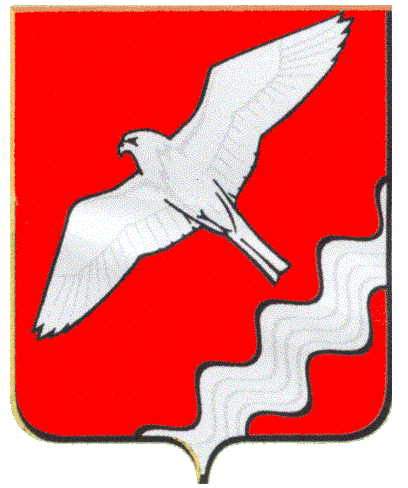 АДМИНИСТРАЦИЯ МУНИЦИПАЛЬНОГО ОБРАЗОВАНИЯ КРАСНОУФИМСКИЙ ОКРУГПОСТАНОВЛЕНИЕот 22.02.2019 г. № 104г. КрасноуфимскВ соответствии с Федеральным законом от 23.11.1995 № 174-ФЗ «Об экологической экспертизе», Федеральным законом от 06.10.2003 № 131-ФЗ «Об общих принципах организации местного самоуправления в Российской Федерации», Приказом Государственного комитета Российской Федерации по охране окружающей среды от 16.05.2000 № 372 «Об утверждении Положения об оценке воздействия намечаемой хозяйственной и иной деятельности на окружающую среду в Российской Федерации», Решением Думы Муниципального образования Красноуфимский округ от 20.02.2019 № 114 «Об утверждении Положения о порядке проведения на территории Муниципального образования Красноуфимский округ общественных обсуждений по вопросам оценки воздействия на окружающую среду намечаемой хозяйственной и иной деятельности, которая подлежит экологической экспертизе», на основании предложения Общества с ограниченной ответственностью «ТБО Экосервис» от 12.02.2019 (ИНН 66840217551, ОГРН 1156684003629, адрес: г. Первоуральск, пер. Школьный, д. 2, ст. ст. 26, 31 Устава Муниципального образования Красноуфимский округ,П О С Т А Н О В Л Я Ю:1.	Назначить на территории Муниципального образования Красноуфимский округобщественные обсуждения в форме опроса (далее - общественные обсуждения) по вопросам оценки воздействия на окружающую среду намечаемой хозяйственной и иной деятельности, которая подлежит экологической экспертизе по проектам: - «Комплекс по обращению с твердыми коммунальными отходами. Полигон ТКО», расположенного по адресу: Свердловская область, Красноуфимский район, местоположение установлено относительно ориентира, расположенного за пределами участка. Ориентир село Крылово. Участок находится примерно в 2,5 км от ориентира по направлению на запад;- «Комплекс по обращению с твердыми коммунальными отходами. Завод ТКО», расположенного по адресу: Свердловская область, Красноуфимский район, местоположение установлено относительно ориентира, расположенного за пределами участка. Ориентир село Крылово. Участок находится примерно в 2,5 км от ориентира по направлению на запад;2.	Провести на территории муниципального образования Красноуфимский округ общественные обсуждения в форме опроса в период с 29 марта 2019 года по 31 марта 2019 ежедневно: 29 марта 2019 с 16 часов 00 минут до 20 часов 00 минут, 30 марта 2019 с 10 часов 00 минут до 18 часов 00 минут, 31 марта 2019 с 10 часов 00 минут до 18 часов 00 минут в зданиях и помещениях, предусмотренных приложением №1 к настоящему постановлению.3. Установить минимальное количество жителей, необходимое для признания опроса состоявшимся: 2228 человек.4. Утвердить форму опросного листа согласно приложения № 2 к настоящему постановлению. При наличии большого объема текста в разделе «Ваш вопрос, предложение, рекомендация, замечание относительно воздействия намечаемой деятельности на окружающую среду и социальную сферу» «Ваш вопрос, предложение, рекомендация, замечание основных технологических решений и материалов по объекту», данные замечания и предложения прилагаются к основному листу, о чем в опросном листе делается отметка.5.	Установить, что ознакомление с материалами, предлагаемыми для общественных обсуждений и представление предложений и замечаний по вопросам, выносимым на общественные обсуждения, осуществляются в период с момента публикации настоящего Постановления и до 31.03.2019г.по адресу: 623300, Свердловская область, г. Красноуфимск, ул. Вокзальная, д. 7, с понедельника по четверг с 8 часов 15 минут до 16 часов 45 минут (обед с 12:00 до 13:00 часов) и в пятницу с 8 часов 00 минут до 15 часов 45 минут, а также в местах, предусмотренных приложением №3 к настоящему постановлению.	6. Рекомендовать обществу с ограниченной ответственностью «ТБО Экосервис» организовать и провести опрос общественности на территории Муниципального образования Красноуфимский округ, в соответствии со сроками и условиями, предусмотренными настоящим постановлением и требованиями действующего законодательства.7.	Организационно-методическому отделу Администрации МО Красноуфимский округ опубликовать настоящее Постановление в газете «Вперед» и разместить его на официальном сайте МО Красноуфимский округ.8. Контроль за исполнением настоящего Постановления возложить на заместителя главы Администрации МО Красноуфимский округ по вопросамстроительства и ЖКХ Петухова Д.А.Глава Муниципального образования Красноуфимский округ  				                             О.В. РяписовПриложение № 1к постановлению Администрации МО Красноуфимский округот 22.02.2019 г. № 104ПЕРЕЧЕНЬмест  проведения опроса вМуниципальном образовании Красноуфимский округПриложение № 2к постановлению Администрации МО Красноуфимский округот 22.02.2019 г. № 104ОПРОСНЫЙ ЛИСТОБЩЕСТВЕННЫЕ ОБСУЖДЕНИЯматериалов оценки воздействия на окружающую среду (ОВОС)объекта размещения отходов (ОРО) в составе проекта«Комплекс по обращению с твердыми коммунальными отходами. Полигон ТКО», расположенного по адресу: Свердловская область, Красноуфимский район, местоположение установлено относительно ориентира, расположенного за пределами участка. Ориентир село Крылово. Участок находится примерно в 2,5 км от ориентира по направлению на западУкажите, какие документы Вами рассматривались:Оцените полноту представленной в документации информации о планируемой деятельности:Ваш вопрос, предложение, рекомендация, замечание относительно воздействия намечаемой деятельности на окружающую среду и социальную сферу:________________________________________________________________________________________________________________________________________________________________________________________________________________________________________________________________________________________________________________________________(при недостатке места пишите на оборотной стороне листа, также замечания и предложения можно приложить к опросному листу, с отметкой о приложении, «Приложение на __ листе(ах)»)Информация для обратной связи:Фамилия, имя, отчество_______________________________________________________________________________________________________Должность, название организации(для представителей организации) _________________________________________________________________________Адрес места прописки___________________________________________________________________________________Род занятий(по желанию)________________________________________________________________________________Желательный способ связи(укажите телефон,e-mail, почтовый индекс) _ ______________________________________________________________Подпись (согласие на обработку персональных данных)Дата заполнения__________________________________________________________________________________ «____»______________2019 г.Общество с ограниченной ответственностью «ТБО Экосервис» от 12.02.2019 (ИНН 66840217551, ОГРН 1156684003629, адрес: г. Первоуральск, пер. Школьный, д. 2ОПРОСНЫЙ ЛИСТОБЩЕСТВЕННЫЕ ОБСУЖДЕНИЯОсновных технологических решений и материалов по объекту«Комплекс по обращению с твердыми коммунальными отходами. Завод ТКО» расположенного по адресу: Свердловская область, Красноуфимский район, местоположение установлено относительно ориентира, расположенного за пределами участка. Ориентир село Крылово. Участок находится примерно в 2,5 км от ориентира по направлению на запад;Укажите, какие документы Вами рассматривались:Оцените полноту представленной в документации информации о планируемой деятельности:Ваш вопрос, предложение, рекомендация, замечание основных технологических решений и материалов по объекту:________________________________________________________________________________________________________________________________________________________________________________________________________________________________________________________________________________________________________________________________(при недостатке места пишите на оборотной стороне листа, также замечания и предложения можно приложить к опросному листу, с отметкой о приложении, «Приложение на __ листе(ах)»)Информация для обратной связи:Фамилия, имя, отчество_______________________________________________________________________________________________________Должность, название организации(для представителей организации) _________________________________________________________________________Адрес места прописки___________________________________________________________________________________Род занятий(по желанию)________________________________________________________________________________Желательный способ связи(укажите телефон,e-mail, почтовый индекс) _ ______________________________________________________________Подпись (согласие на обработку персональных данных)Дата заполнения____________________________________________________________________________________ «____»______________2019 г.Общество с ограниченной ответственностью «ТБО Экосервис» от 12.02.2019 (ИНН 66840217551, ОГРН 1156684003629, адрес: г. Первоуральск, пер. Школьный, д. 2Приложение № 3К постановлению Администрации МО Красноуфимский округот 22.02.2019 г. № 104ТЕРРИТОРИАЛЬНЫЕ ОТДЕЛЫв которых можно ознакомиться с материалами, предлагаемыми для общественных обсуждений и представление предложений и замечаний по вопросам, выносимым на общественные обсуждения.О назначении на территории Муниципального образования Красноуфимский округ общественных обсуждений по вопросам оценки воздействия на окружающую среду намечаемой хозяйственной и иной деятельности, которая подлежит экологической экспертизе№ п/пАдрес места нахождениязданий, помещений для проведения опроса Наименование учреждениясобственника (пользователя)помещенияГраницы участков для проведения опроса (название населенных пунктов)1с. Красносоколье, ул. Центральная, 6 Красносокольский сельский клуб – структурное подразделение МБУК «ЦКНТ и БО» село Красносоколье2с. Нижнеиргинское,  ул. Октябрьская, 15Нижнеиргинский сельский Дом культуры - структурное подразделение МБУК «ЦКНТ и БО»село Нижнеиргинское, деревня Шуртан3 с. Новое Село, ул. Советская, 4 Новосельский сельский Дом культуры - структурное подразделение МБУК «ЦКНТ и БО»село Новое Село4д. Большое Кошаево, ул. Октября, 17 Кошаевская сельская библиотека-структурное подразделение МБУК «ЦКНТ и БО»деревня Большое Кошаево5д. Верх-Бобровка,   ул. Свободы, 2Верхнебобровский сельский клуб структурное подразделение МБУК «ЦКНТ и БО»деревня Верх-Бобровка6с. Чатлык,  ул. Ленина, 2 Чатлыковский сельский Дом культуры - структурное подразделение МБУК «ЦКНТ и БО»село Чатлык, деревня Лебяжье,д. Красный Турыш7с. Большой Турыш, ул. Новая, 4Большетурышский сельский Дом культуры - структурное подразделение МБУК «ЦКНТ и БО»село Большой Турыш, деревня Русский Турыш, деревня Малый Турыш8д. Верхняя Ирга, ул. Кунгурская, 1 Верхнеиргинский сельский клуб  – структурное подразделение МБУК «ЦКНТ и БО»деревня Верхняя Ирга, деревня Тактамыш9с. Ключики,  ул. Советская, 19 а Ключиковский сельский Дом культуры - структурное подразделение МБУК «ЦКНТ и БО»село Ключики10 п. Березовая Роща, ул. Загородная, 4Помещение МУП «Энергосервис» Красноуфимский районпоселок Березовая Роща: ул. Гипсовая, ул. Загородная (четная сторона с № 4а по № 16, нечетная сторона с № 1 по  № 23),ул. Иргинская, ул. Карла Маркса (четная  сторона с № 2  по  № 12, нечетная с № 1 по № 11), ул. Нарядная, ул. Отрадная, пер. Нарядный,пер. Светлый11с. Александровское,  ул. Александровская, 4 Александровский сельский клуб - структурное подразделение МБУК «ЦКНТ и БО»село Александровское12д. Подгорная,        ул. Центральная, 7      Спортивно-культурный комплексдеревня Подгорная13д. Приданниково, ул. Первомайская, 1аОрганизационно-методический центр по культуре и народному творчеству-структурное подразделениеМБУК «ЦКНТ и БО»деревня Приданниково14д. Верх-Никитино, ул. Центральная, 29 аФельшерско-акушерский пунктдеревня Верх-Никитино, деревня Нижнее Никитино15с. Чувашково,  ул. Советская, 37     Чувашковский сельский Дом культуры - структурное подразделение МБУК «ЦКНТ и БО»село Чувашково, деревня Колмаково16д.  Шиловка,        ул.1 Мая, 1Шиловский сельский клуб - структурное подразделение МБУК «ЦКНТ и БО»деревня Шиловка17с. Крылово,  ул. Гагарина, 2   Крыловский сельский Дом культуры - структурное подразделение МБУК «ЦКНТ и БО»село Крылово, деревня Межевая, деревня Каменовка, деревня Екатериновка18д. Усть–Баяк,   Энергетиков, 12Усть-БаякскийДом культуры - структурное подразделение МБУК «ЦКНТ и БО»деревня Усть-Баяк, деревня Усть-Торгаш19с. Рахмангулово, ул. Ленина, 62а   Рахмагуловский сельский Дом культуры - структурное подразделение МБУК «ЦКНТ и БО»село Рахмангулово20д.  Бишково, ул. Ленина, 9 Помещение в здании мечетидеревня Бишково21д. Средний Баяк, ул. Новая,18   Среднебаякский сельский клуб - структурное подразделение МБУК «ЦКНТ и БО»деревня Средний Баяк, деревня Куянково22д. Верхний Баяк, ул. Нагорная, 9 Верхнебаякский сельский Дом культуры - структурное подразделение МБУК «ЦКНТ и БО»деревня Верхний Баяк23с. Криулино, ул. Советская, 57 Криулинский сельский Дом культуры - структурное подразделение МБУК «ЦКНТ и БО»деревня Банное,село Криулино,9 км,деревня Рябиновка24д. Чигвинцево,  ул.Набережная, 16б - 1 Фельшерско-акушерский пунктдеревня Чигвинцево25д. Зауфа,    ул. Новая, 2а     Зауфимская сельская библиотека- структурное подразделение МБУК «ЦКНТ и БО»деревня Зауфа26д. Красная Поляна,  ул. Центральная, 5аКраснополянский сельский клуб - структурное подразделение МБУК «ЦКНТ и БО»деревня Красная Поляна27д. Калиновка, ул. Заречная, 24аКалиновский сельский  клуб - структурное подразделение МБУК «ЦКНТ и БО»деревня Калиновка28с. Марийские Ключики, ул. Первомайская, 6Марийключиковский  территориальный отделсело Марийские Ключики29п.  Сарана, ул. Октябрьская,78   Саранинский сельский дом культуры - структурное подразделение МБУК «ЦКНТ и БО»деревня Верхняя Сарана,поселок Сарана,поселок Саранинский завод, поселок Соколиный Камень30п. Натальинск,          ул. Советская, 4    Натальинский сельский Дом культуры  - структурное подразделение МБУК «ЦКНТ и БО»поселок Натальинск 31с. Юва, ул. Октябрьская, 1 бЮвинский сельский Дом культуры  - структурное подразделение МБУК «ЦКНТ и БО»село Юва, деревня Савиново32д.  Сызги,   ул. Центральная, 35а Сызгинский сельский Дом культуры  - структурное подразделение МБУК «ЦКНТ и БО»деревня  Сызги, деревня Черлак33д. Озерки, ул. Новая,2аОзерский сельский Дом культуры  - структурное подразделение МБУК «ЦКНТ и БО»деревня Озерки34с. Средний Бугалыш, ул. Советская, 21 Среднебугалышский сельский Дом культуры  - структурное подразделение МБУК «ЦКНТ и БО»село Средний Бугалышд. Верхний Бугалыш:  ул. Остановочная35д. Верхний Бугалыш, ул. Советская, 27Верхнебугалышский сельский Дом культуры  - структурное подразделение МБУК «ЦКНТ и БО»деревня Верхний Бугалыш:ул. Береговая,ул. Луговаяул. Механизаторов,ул. Нагорная,ул. Раздольная,ул. Советская.36д. Голенищево, ул.Заречная, 20 Голенищевский сельский клуб  - структурное подразделение МБУК «ЦКНТ и БО»деревня Голенищево37д. Русский Усть-Маш,  ул. Школьная, 9Русско- Устьмашский сельский  клуб - структурное подразделение МБУК «ЦКНТ и БО»деревня Русский Усть-Маш38д. Марийский Усть-Маш, ул. Заречная, 16 Марийско -Усть-машский сельский  клуб - структурное подразделение МБУК «ЦКНТ и БО»деревня Марийский Усть-Маш39д. Новый Бугалыш, ул.Молодежная, 5  Новобугалышский сельский  клуб - структурное подразделение МБУК «ЦКНТ и БО»деревня Новый Бугалыш40д. Усть-Бугалыш, ул. Лесная, 40 а Усть-Бугалышский сельский клуб – структурное подразделение МБУК «ЦКНТ и БО»деревня Усть-Бугалыш41с. Сарсы-Вторые, ул. Ленина,76Сарсинский сельский Дом культуры -структурное подразделение МБУК «ЦКНТ и БО»село Сарсы-Вторые; деревня Сарсы-Первые42д.ТатарскаяЕманзельга, ул. Советская, 78 Тат-Еманзельгинский сельский клуб - структурное подразделение МБУК «ЦКНТ и БО»деревня Татарская Еманзельга43с.  Русская Тавра, ул. Мира, 8Тавринский сельский Дом культуры -структурное подразделение МБУК «ЦКНТ и БО»деревня Большая Тавра,с. Русская Тавра44п. Саргая, ул. Труда, 7аСаргаинский сельский Дом культуры – структурное подразделение МБУК «ЦКНТ и БО»поселок Саргая45п. Дегтярка, ул. Трактовая, 22 Дегтярский сельский клуб - структурное подразделение МБУК «ЦКНТ и БО»поселок ДегтяркаТехническое задание (ТЗ)на проведение оценки воздействияна окружающую среду ОРОМатериалы оценки воздействия на окружающую среду (ОВОС) ОРОИнформация представлена в достаточномобъеме для оценки намечаемой деятельностиИнформации недостаточно(поясните ниже, какой информации недостаточно)Указывая свои данные в настоящем опросном листе,я даю согласие на обработку указанных выше моихперсональных данныхУказывая свои данные в настоящем опросном листе,я даю согласие на обработку указанных выше моихперсональных данных_____________________Основные технологические решения и материалы по объектуИнформация представлена в достаточномобъеме для оценки намечаемой деятельностиИнформации недостаточно(поясните ниже, какой информации недостаточно)Указывая свои данные в настоящем опросном листе,я даю согласие на обработку указанных выше моихперсональных данныхУказывая свои данные в настоящем опросном листе,я даю согласие на обработку указанных выше моихперсональных данных_____________________ 1Александровский территориальный отдел администрации623316, Свердловская область, Красноуфимский район, с.Александровское, ул.Александровская, 2 2Баякский территориальный отдел администрации623335, Свердловская область, Красноуфимский район, д.СреднийБаяк, ул.Новая, 18 3Большетурышский территориальный отдел администрации623307, Свердловская область, Красноуфимский район, с.БольшойТурыш, ул.Новая, 6 4Бугалышский территориальный отдел администрации623322, Свердловская область, Красноуфимский район, с.СреднийБугалыш, ул.Юбилейная, 24 5Ключиковский территориальный отдел администрации623309, Свердловская область, Красноуфимский район, с.Ключики, ул.Студенческая, 24 6Красносокольский территориальный отдел администрации623306, Свердловская область, Красноуфимский район, с.Красносоколье, ул.Центральная, 4-2 7Криулинский территориальный отдел администрации623310, Свердловская область, Красноуфимский район, с.Криулино, ул.Совхозная, 1 А 8Крыловский территориальный отдел администрации623314, Свердловская область, Красноуфимский район, с.Крылово, ул.Гагарина, 1 9Марийключиковский территориальный отдел администрации623320, Свердловская область, Красноуфимский район, с.Марийские Ключики, ул.Первомайская, 6 10Натальинский территориальный отдел администрации623320, Свердловская область, Красноуфимский район, п.Натальинск, ул.Ленина, 31 11Нижнеиргинский территориальный отдел администрации623305, Свердловская область, Красноуфимский район, с.Нижнеиргинское, ул.Октябрьская, 17 12Новосельский территориальный отдел администрации623334, Свердловская область, Красноуфимский район, с.Новое Село, ул.Советская, 4 13Озёрский территориальный отдел администрации623324, Свердловская область, Красноуфимский район, д.Озёрки, ул.Новая, 2 А 14Приданниковский территориальный отдел администрации623300, Свердловская область, г.Красноуфимск, ул.Ачитская, 14 15Рахмангуловский территориальный отдел администрации623315, Свердловская область, Красноуфимский район, с.Рахмангулово, ул.Ленина, 62 А 16Саранинский территориальный отдел администрации623311, Свердловская область, Красноуфимский район, п.Сарана, ул.Заводская, 51 17Саргаинский территориальный отдел администрации623327, Свердловская область, Красноуфимский район, п.Саргая, ул.Труда, 7 18Сарсинский территориальный отдел администрации623325, Свердловская область, Красноуфимский район, с.Сарсы-Вторые, ул.Ленина, 78 19Сызгинский территориальный отдел администрации623324, Свердловская область, Красноуфимский район, д.Сызги, ул.Центральная, 18 20Тавринский территориальный отдел администрации623326, Свердловская область, Красноуфимский район, с.Русская Тавра, ул.Мира, 4 21Татарско-Еманзельгинский территориальный отдел администрации623329, Свердловская область, Красноуфимский район, д.ТатарскаяЕманзельга, ул.Советская, 78 22Усть-Баякский территориальный отдел администрации623318, Свердловская область, Красноуфимский район, д.Усть-Баяк, ул.Энергетиков, 17 23Усть-Машский территориальный отдел администрации623328, Свердловская область, Красноуфимский район, д.РусскийУсть-Маш, ул.Школьная, 11 24Чатлыковский территориальный отдел администрации623333, Свердловская область, Красноуфимский район, с.Чатлык, ул.Мира, 22 25Чувашковский территориальный отдел администрации623317, Свердловская область, Красноуфимский район, с.Чувашково, ул.Советская, 39 26Ювинский территориальный отдел администрации623317, Свердловская область, Красноуфимский район, с.Юва, ул.Октябрьская, 1 27 Администрация МО Красноуфимский округ кабинет № 116 «Отдел архитектуры и градостроительства»623300 Свердловская область, г. Красноуфимск ул. Советская 5